  Policy Mobbning och nollning  
       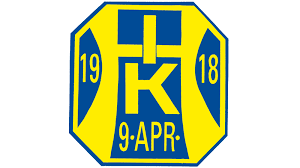 • Vi accepterar inte mobbning eller någon annan form av kamratförtryck mellan spelare, ledare, andra föreningsmedlemmar eller gentemot andra som Hallsta IK har kontakt med.• Alla skall behandlas lika oavsett ålder, etnisk tillhörighet, kön eller religion.• Vi accepterar inte s.k inkilning eller nollning där en yngre spelare förnedras och kränks av sina äldre lagkamrater. Gränsen för detta är när någon som blir utsatt känner sig kränkt.Alla i föreningen ansvarar för att denna policy efterlevsoch att eventuella problem snarastmeddelas och tas upp av styrelsen.